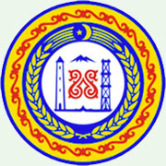      МИНИСТЕРСТВО ФИНАНСОВ ЧЕЧЕНСКОЙ РЕСПУБЛИКИ        364 000,  г. Грозный, ул. Гаражная, д. 2 а                                                 	        тел: (8712) 62-79-99, факс: 62-79-84        ОКПО 45268875, ОГРН 1022002542583,                                                   	                         www.minfinchr.ru        ИНН 2020002560 КПП201601001    						          E-mail: minfin.chr@mail.ru      23.09.2015  года  № 2291/29      на № ___________   от _______________ПРЕДПИСАНИЕ № 14/2015
об устранении нарушений законодательства Российской Федерации и иных нормативных правовых актов о контрактной системе в сфере закупок товаров, работ, услуг для обеспечения государственных и муниципальных нужд	В соответствии с приказом Министерства финансов Чеченской Республики 
от 25.08.2015 года № 01-03-01/85 «О проведении плановой проверки Министерства Чеченской Республики по делам молодежи в период с 01.09.2015 года по 14.09.2015 года в отношении Министерства Чеченской Республики по делам молодежи 
(далее – Министерство) группой сотрудников Министерства финансов Чеченской Республики в составе:- Хабилаева З.Х., ведущего специалиста-эксперта отдела внутреннего финансового аудита и контроля Министерства финансов Чеченской Республики, руководителя группы;- Алаева А.Ш., главного специалиста-эксперта отдела внутреннего финансового аудита и контроля Министерства финансов Чеченской Республики, проведена плановая проверка соблюдения требований законодательства Российской Федерации и иных нормативных правовых актов о контрактной системе в сфере закупок товаров, работ, услуг для обеспечения государственных нужд за 2014 год.В ходе проверки выявлены следующие нарушения законодательства Российской Федерации и иных нормативных правовых актов о контрактной системе в сфере закупок:	Министерство финансов Чеченской Республики в соответствии с 
пунктом 2 части 22 статьи 99 Федерального закона от 05.04.2013 г. № 44-ФЗ 
«О контрактной системе в сфере закупок товаров, работ, услуг для обеспечения государственных и муниципальных нужд» и пунктом 4.6 Порядка осуществления контроля за соблюдением Федерального закона от 05.04.2013 г. № 44-ФЗ 
«О контрактной системе в сфере закупок товаров, работ, услуг для обеспечения государственных и муниципальных нужд», утвержденного приказом Министерства финансов Чеченской Республики от 22 сентября 2014 г. № 01-03-01/90,ПРЕДПИСЫВАЕТ:	1. В срок до 01 ноября 2015 года устранить нарушения требований пункта 6 Типового положения, части 3 статьи 38 ФЗ-44 путем признания утратившим силу приказа Министерства от 09.01.2014 года № 02-1 «О контрактной службе».2. В срок до 01 декабря 2015 года устранить нарушения требований части 23 статьи 112 ФЗ-44, осуществив назначение работниками отдела государственных закупок Министерства лиц, имеющих профессиональное образование или дополнительное профессиональное образование в сфере размещения заказов на поставки товаров, выполнение работ, оказание услуг для государственных и муниципальных нужд, либо направить сотрудников отдела государственных закупок Министерства на обучение для получения дополнительного профессионального образования в сфере закупок в соответствии с частью 6 
статьи 38 ФЗ-44.3. В срок до 01 ноября 2015 года устранить нарушения требований пункта 10 Типового положения, части 3 статьи 38 ФЗ-44 путем определения должностных обязанностей и персональной ответственности работников отдела государственных закупок Министерства, распределяя определенные Типовым положением функциональные обязанности между работниками.4. В срок до 01 ноября 2015 года при формировании, внесении изменений 
и утверждении плана-графика закупок учесть требования приказа Министерства экономического развития РФ и Федерального казначейства от 31 марта 2015 г. № 182/7н «Об особенностях размещения в единой информационной системе или до ввода в эксплуатацию указанной системы на официальном сайте Российской Федерации в информационно-телекоммуникационной сети «Интернет» для размещения информации о размещении заказов на поставки товаров, выполнение работ, оказание услуг планов-графиков размещения заказов на 2015-2016 годы» и части 2 статьи 112 Федерального закона от 05.04.2013 г. № 44-ФЗ «О контрактной системе в сфере закупок товаров, работ, услуг для обеспечения государственных и муниципальных нужд».	5. Информацию о результатах исполнения настоящего Предписания представить в Министерство финансов Чеченской Республики до 01 декабря 2015 года.	Неисполнение в установленный срок настоящего Предписания влечет административную ответственность в соответствии с частью 7 статьи 19.5 Кодекса Российской Федерации об административных правонарушениях.	Настоящее Предписание может быть обжаловано в установленном законом порядке путем обращения в суд.Заместитель министра				     	   И.С. ЭдильгириевИсп. Амирхаджиев И.Н.Тел. 8 (8712) 62-31-21Министру Чеченской Республики по делам молодежиМ.С. ТАГИЕВУ________________________364051, Чеченская Республика, г. Грозный,  пр. В.В. Путина, 4.1.Содержание нарушенияПриказом Министерства от 09.01.2014 года № 01 
«Об утверждении штатного расписания на 2014 год» создано специальное структурное подразделение - отдел государственных закупок, состоящий из пяти работников, одновременно приказом Министерства от 09.01.2014 года № 02-1 «О контрактной службе» создана дополнительно контрактная служба без образования отдельного структурного подразделения, состоящая из четырех работников. Таким образом, в Министерстве функционируют специальное структурное подразделение, выполняющее функции контрактной службы, и контрактная служба из постоянного состава работников Министерства, без образования отдельного структурного подразделения, созданные для выполнения одних и тех же функций. В своей деятельности руководствуются одним и тем же положением о контрактной службе Министерства, утвержденным приказом Министерства от 09.01.2014 года № 02-1.Согласно части 3 статьи 38 ФЗ-44 контрактная служба действует в соответствии с положением (регламентом), разработанным и утвержденным на основании типового положения (регламента), утвержденного федеральным органом исполнительной власти по регулированию контрактной системы в сфере закупок. Приказом Министерства экономического развития РФ от 29 октября 2013 г. № 631 утверждено Типовое положение (регламент) о контрактной службе» (далее – Типовое положение).Согласно пункту 6 Типового положения контрактная служба создается одним из следующих способов:1) создание отдельного структурного подразделения;2) утверждение заказчиком постоянного состава работников заказчика, выполняющих функции контрактной службы без образования отдельного структурного подразделения.Соответственно, Министерством при издании приказа 
от 09.01.2014 года № 02-1 «О контрактной службе» нарушены требования пункта 6 Типового положения, части 3 статьи 38 
ФЗ-44.1.Нарушение в денежном выражении-1.Дата (период) совершения нарушенияВесь проверяемый период1.Нарушенные положения нормативных правовых актов (со ссылками на соответствующие пункты, части, статьи)Пункт 6 Типового положения, часть 3 статьи 38 ФЗ-441.Документы, подтверждающие нарушение1. Акт плановой проверки № 14/2015 от 14.09.2015 года.2. Копия приказов Министерства от 09.01.2014 года № 01«Об утверждении штатного расписания на 2014 год» и 
от 09.01.2014 года № 02-1 «О контрактной службе».2.Содержание нарушенияСогласно части 6 статьи 38 ФЗ-44 работники контрактной службы, контрактный управляющий должны иметь высшее образование или дополнительное профессиональное образование в сфере закупок. Согласно части 23 статьи 112 ФЗ-44 до 1 января 2017 года работником контрактной службы или контрактным управляющим может быть лицо, имеющее профессиональное образование или дополнительное профессиональное образование в сфере размещения заказов на поставки товаров, выполнение работ, оказание услуг для государственных и муниципальных нужд.При проверке установлено, что только Асуева Милана Исаевна, начальник отдела государственных закупок Министерства имеет документ подтверждающий наличие дополнительного профессионального образования в сфере размещения заказов на поставки товаров, выполнение работ, оказание услуг для государственных и муниципальных нужд, 
а остальные работники отдела государственных закупок Министерства имеют только документы о повышении квалификации в сфере размещения заказов на поставки товаров, выполнение работ, оказание услуг для государственных и муниципальных нужд.Таким образом, Министерством при назначении работников отдела государственных закупок нарушены требования части 23 статьи 112 ФЗ-44.2.Нарушение в денежном выражении-2.Дата (период) совершения нарушенияВесь проверяемый период2.Нарушенные положения нормативных правовых актов (со ссылками на соответствующие пункты, части, статьи)Часть 23 статьи 112 ФЗ-44.2.Документы, подтверждающие нарушение1. Акт плановой проверки № 14/2015 от 14.09.2015 года.2. Копии удостоверений и свидетельства».3.Содержание нарушенияСогласно части 3 статьи 38 ФЗ-44 контрактная служба действует в соответствии с положением (регламентом), разработанным и утвержденным на основании типового положения (регламента), утвержденного федеральным органом исполнительной власти по регулированию контрактной системы в сфере закупок. Приказом Министерства экономического развития РФ 
от 29 октября 2013 г. № 631 утверждено Типовое положение (регламент) о контрактной службе» (далее – Типовое положение).Согласно пункту 10 Типового положения руководитель контрактной службы в целях повышения эффективности работы работников контрактной службы при формировании организационной структуры определяет должностные обязанности и персональную ответственность работников контрактной службы, распределяя определенные Типовым положением функциональные обязанности между указанными работниками. В нарушение пункта 10 Типового положения руководителем отдела государственных закупок Министерства не определены должностные обязанности и персональная ответственность работников отдела государственных закупок, распределяя определенные Типовым положением функциональные обязанности между работниками.3.Нарушение в денежном выражении-3.Дата (период) совершения нарушенияВесь проверяемый период.3.Нарушенные положения нормативных правовых актов (со ссылками на соответствующие пункты, части, статьи)Пункт 10 Типового положения, часть 3 статьи 38 ФЗ-44.3.Документы, подтверждающие нарушениеАкт плановой проверки № 14/2015 от 14.09.2015 года.4.Содержание нарушенияМинистерством при формировании плана-графика закупок на 2014 год по 6 позициям не учтены требования подпункта 1 пункта 5, перечислений «е», «о», подпункта 4 пункта 5, пункта 1 Особенностей размещения на официальном сайте Российской Федерации в информационно-телекоммуникационной сети «Интернет» для размещения информации о размещении заказов на поставки товаров, выполнение работ, оказание услуг планов-графиков размещения заказов на 2014 и 2015 годы, утвержденных приказом Министерства экономического развития Российской Федерации № 544 и Федерального казначейства № 18н от 20 сентября 2013 года (далее – Особенности, утв. приказом МЭР РФ № 544 и ФК № 18), а именно:1. При указании данных о заказчике, предусмотренных формой плана-графика закупок по строке «ОКАТО», не указан код Общероссийского классификатора территорий муниципальных образований «ОКТМО» № 96701000001, что является нарушением требования подпункта 1 пункта 5 Особенностей, утв. приказом МЭР РФ № 544 и ФК № 18н и части 2 статьи 112 ФЗ-44. 2. В столбце 6 плана-графика закупок не приводятся:- минимально необходимые требования, предъявляемые к предмету контракта, которые могут включать функциональные, технические, качественные и эксплуатационные характеристики предмета контракта, связанные с определением соответствия поставляемых товаров, выполняемых работ, оказываемых услуг потребностям заказчика и позволяющие идентифицировать предмет контракта, с учетом положений статьи 33 ФЗ-44;- запреты на допуск товаров, работ, услуг, а также ограничения и условия допуска товаров, работ, услуг для целей осуществления закупок в соответствии со статьей 14 ФЗ-44 (при наличии таких запретов, ограничений, условий);- предоставляемые участникам закупки преимущества в соответствии со статьями 28 и 29 ФЗ-44 (при наличии таких преимуществ);- дополнительные требования к участникам закупки, установленные в соответствии с частью 2 статьи 31 ФЗ-44 (при наличии таких требований);- информация об ограничениях, связанных с участием в закупке только субъектов малого предпринимательства, социально ориентированных некоммерческих организаций, либо об установлении требований к поставщику (подрядчику, исполнителю), не являющемуся субъектом малого предпринимательства или социально ориентированной некоммерческой организацией, о привлечении к исполнению контракта субподрядчиков, соисполнителей из числа субъектов малого предпринимательства, социально ориентированных некоммерческих организаций в соответствии со статьей 30 ФЗ-44 (при наличии таких ограничений или требований);- информация об обязательном общественном обсуждении закупки товара, работы или услуги; Не установление данных требований является нарушением требования перечисления «е» подпункта 2 пункта 5 Особенностей, утв. приказом МЭР РФ № 544 и ФК № 18н и части 2 статьи 112 ФЗ-44.3. Информация о закупках у субъектов малого предпринимательства, социально ориентированных некоммерческих организаций, указывается в столбце 13 плана-графика закупок, что является нарушением перечисления «е» подпункта 2 пункта 5 Особенностей, утв. приказом МЭР РФ 
№ 544 и ФК № 18н и части 2 статьи 112 ФЗ-44.4. В столбце 14 плана-графика закупок делается отметка о внесении изменений в закупки в связи с изменением размера обеспечения контракта и размера обеспечения заявки, что является нарушением перечисления «о» подпункта 2 пункта 5 Особенностей, утв. приказом МЭР РФ № 544, пункта 15 Порядка, утв. приказом МЭР РФ № 761 и ФК № 20н, согласно которым в связи с изменением размера обеспечения контракта и размера обеспечения заявки внесение изменений в план-график закупок не предусмотрено.5. Информация о закупках, которые планируется осуществлять в соответствии с пунктами 4 части 1 статьи 93 ФЗ-44, не указывается одной строкой по каждому коду бюджетной классификации в размере годового объема денежных средств, что является нарушением подпункта 4 пункта 5 Особенностей, утв. приказом МЭР РФ № 544.6. Не указывается фамилия, имя, отчество должность руководителя, уполномоченного лица заказчика, дата утверждения плана-графика, что является нарушением требования пункта 1 Особенностей, утв. приказом МЭР РФ № 544 и ФК № 18 и части 2 статьи 112 ФЗ-44.4.Нарушение в денежном выражении-4.Дата (период) совершения нарушенияВесь проверяемый период.4.Нарушенные положения нормативных правовых актов (со ссылками на соответствующие пункты, части, статьи)Требования подпункта 1 пункта 5, перечислений «е», «о», подпункта 4 пункта 5, пункта 1 Особенностей утв. приказом МЭР РФ № 544 и ФК № 18.4.Документы, подтверждающие нарушение1. Акт плановой проверки № 14/2015 от 14.09.2015 года.2. Копии планов-графиков закупок.